KOÇUM BENİM PROJESİ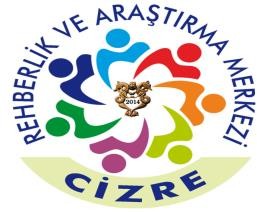 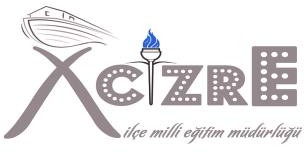    KURTULUŞ İLKOKULU-ORTAOKULU ………… AYIÖĞRENCİ KOÇLUĞU AYLIK DEĞERLENDİRME FORMUÖğrenci Koçu Adı Soyadı:İmza:Eğitim Koçunun Yaptığı ÇalışmalarBireysel Görüşme SayısıVeli Görüşme SayısıÖğrencilerle Yapılan EtkinliklerBaşarıya Ulaşılan HedeflerULAŞILDIULAŞILMADI